M1.(a)     (i)       771(ii)     Oil1(b)     wateraccept H2O1(c)     Carbon dioxide causes global warming1[4]M2.          (a)     (i)      any one from:•        wavesdo not accept water•        tides•        falling wateraccept hydroelectric•        biofuel / biomass•        solaraccept sun / sunlight
do not accept light
accept solar cells / panels•        geothermaldo not accept heat1(ii)     decrease1(b)     (i)      increases from 4am (to 8am) remains constant from 8am (to 10am)accept increases from 30 000accept stays constant from 40 000allow 1 mark for goes up then stays the samefor full credit must be some indication of time or power2(ii)     natural gas1[5]M3.         (a)      (i)     solar and windboth required for mark either order1(ii)     37(%)accept their two sources in a(i)correctly added as an error carried forward (ecf)1(b)     A1(c)     gas is non-renewabledo not accept they are not all renewablestatements such as gas produces CO2 is neutral1[4]M4.                          3
20            0.3each for 1 mark[3]

##          (a)     sectors nearer to correct value than to 1% either side
coal                      35%
nuclear                  5%
gas                       24%
moving water        1%each for 1 mark -
to a maximum of 3 marks
deduct 1 mark if sector left blankthree sectors labelled correctly w.r.t. rank order of sizefor 1 mark4(b)     (fossil) fuels (allow combustible/flammable/non renewable) 1(c)     moving water/hydro
wind/waves/tides/solar (allow geothermal/
wood/biomass)each for 1 mark2(d)     any indication that we get more (energy from nuclear sources) gains 1 mark          but
5 times  as much/moregains 2 marks2[9]M6.          (a)     only accept answers in terms of the argument of the nuclear power scientist any three from:•        produces a lot of energy for a small mass of fuel or is a concentrated energy sourceaccept amount for mass•        it is reliable or it can generate all of the time•        produces no pollutant gasesaccept named gas or greenhouse gases do not accept no pollution•        produces only a small volume of (solid) wasteaccept amount for volume•        advances in technology will make fuel reserves last much longeraccept an argument in terms of supply and demand3(b)     any one from:•        may leak into the ground / environment•        geological changesaccept earthquakes etc•        may get into the food chaindo not accept answers in terms of property prices or ‘damages the environment’•        over time if location not correctly recorded it may be excavated1(c)     any three from:•        overall add no carbon dioxide to the environmentaccept do not add to global warmingaccept they are carbon neutral•        power companies can sell electricity at a higher priceaccept power companies make more profit•        opportunity to grow new type cropaccept specific examples e.g. growing plants in swampsaccept extends the life of fossil fuel reserve•        more jobs•        more land cultivated or different types of land utilised3[7]M7.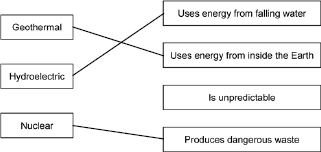 allow 1 mark for each correct lineif more than one line goes from an energy source then all lines from that energy source are wrong[3]M8.(a)     (i)       an unreliable energy source1(ii)      a renewable energy source1(b)      plant / grow (at least) one new tree1(c)      greater than 4%1[4]M9.          (a)     (i)      replaced faster than it is usedaccept replaced as quick as it is usedaccept will never run outdo not accept can be used again1(ii)     any two from:two sources required for the mark•        wind•        waves(*)•        tides(*)(*)do not accept water / oceans
accept OTEC•        fall of wateraccept hydroelectric•        biomass•        geothermalaccept a named biomass / biofuel eg wood1(b)     (i)      any two from:•        increases from 20° to 30°•        reaches maximum value at 30°•        then decreases from 30°•        same pattern for each monthaccept peaks at 30° for both marksaccept goes up then down for 1 markignore it’s always the lowest at 50°2(ii)     864an answer of 108 gains 2 marksallow 1 mark for using 720 value only from tableallow 2 marks for answers 852, 816, 768, 825allow 1 mark for answers 106.5, 102, 96, 103 (.125)3(c)     the solar cells will not meet demand at all times of the year / dayaccept to maintain a constant supply of electricity / energy          or to make up the shortfall in energy required at certain times of the year          or to be able to sell surplus electricity (to the National Grid)accept to provide energy at night
do not accept because it’s cloudy on it’s own1[8]M10.          (a)     9allow 2 marks for power = 1400 (kW)if a subsequent calculation is shown award 1 mark onlyorallow 1 mark for correct substitution and transformationpower = 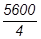 allow 1 mark for using a clearly incorrect value for power to read a corresponding correct value from the graph3(b)     (i)      system of cables and transformersboth required for the markignore reference to pylonsinclusion of power stations / consumers negates the markwire(s) is insufficient1(ii)     (uses step-up transformer to) increase pd / voltageaccept (transfers energy / electricity at) high voltageor
(uses step-up transformer to) reduce currentaccept (transfers energy / electricity at) low currentignore correct references to step-down transformers1(c)     build a power station that uses a non-renewable fuel or biofuelaccept a named fueleg coal or woodor
buy (lots of) petrol / diesel generators1stockpile supplies of the fuelaccept fuel does not rely on the weatheror
fuel provides a reliable source of energyaccept as an alternative answer idea of linking with the National Grid (1)and taking power from that when demand exceeds supply (1)orwhen other methods failorwhen it is neededanswers in terms of using other forms of renewables is insufficient1[7]M11.(a)     (i)       changing the distance may / will affect / change the voltmeter readingaccept so only one independent variableaccept distance affects speed of wind (turbine)accept it is a control variableaccept to give valid resultsfair test is insufficient 
to make the results accurate is insufficient1(ii)     any sensible practical suggestions, eg•        so fan reaches a steady / full speedaccept power for speed•        so wind (turbine) reaches a steady / full speed•        so voltmeter reaches / gives a steady readingaccept accurate or valid reading a correct reading is insufficientdo not accept precise reading1(iii)     as the number of blades increases so does the (voltmeter) reading / output / voltagenumber of blades affects the reading / output is insufficient1further relevant detail, eg•        voltmeter increase is greatest up to 3 blades•        voltmeter reading hardly changes with 4, 5 or 6 bladesaccept does not change between 4 and 6 blades•        increase is directly proportional up to 3 blades•        it reaches a limitaccept does not change after 4 / 5 blades•        a numerical example giving two pairs of numbers, eg 2 blades = 0.6V, 4 blades = 1V1(b)     Creason scores only if C is chosen1wind speed / strength variesaccept wind is not constant / reliable1[6]M12.(a)     (i)      high levels of infrared radiation (from the Sun)allow lots of (solar) energy (available)do not accept ‘heat’ for infrared‘it is hot’ is insufficient 
‘lots of sunlight’ is insufficient1(ii)     reflected1(iii)    boilercorrect order only1turbine1transformer1(b)     2 100 000 (kWh)allow 1 mark for correct substitution i.e. 140 000 × 15 provided no subsequent step2(c)     (i)      only 1 wind turbine was consideredaccept only one location is considered1orother wind turbines may have generated more electricityaccept insufficient sample sizeonly 1 week’s weather was reported onorwind speed varies from one week to another‘wind speed varies’ is insufficient1(ii)     any one from:•        wind speed is too high / lowallow no wind
allow too windy •        wind is unreliable.allow wind is variable1(iii)    any one from:•        wind is a renewable energy source•        do not use fuel•        energy source is free•        do not release carbon dioxide•        do not release greenhouse gases•        do not release sulfur dioxide•        do not cause acid rain•        do not cause climate change•        do not cause global warming•        do not cause global dimming.answer must be an advantage of wind, converse answers in terms of fossil fuels are insufficientaccept do not release pollutant gases‘no pollution’ is insufficient1[11]M13.        (a)      answers must be in terms of nuclear fuelsconcentrated source of energyidea of a small mass of fuel able to generate a lot of electricity1that is able to generate continuouslyaccept it is reliableor can control / increase / decrease electricity generationidea of available all of the time / not dependent on the weatherignore reference to pollutant gases1the energy from (nuclear) fission1is used to heat water to steam to turn turbine linked to a generator1(b)     carbon dioxide is not released (into the atmosphere)1but is (caught and) stored (in huge natural containers)1[6]M14.(a)     any three from:•         gas can be switched on (and off) quickly but nuclear cannotgas has a short start-up time alone is insufficient•         gas can be used to meet surges in demandaccept specific times from graph, anything from 1700 to 2200•         gas can contribute to / meet the base load•         nuclear provides base loadornuclear is used to generate all of the time3(b)     Marks awarded for this answer will be determined by the Quality of Written Communication (QWC) as well as the standard of the scientific response. Examiners should also refer to the information in the Marking guidance, and apply a ‘best-fit’ approach to the marking.0 marksNo relevant content.Level 1 (1-2 marks)There is a brief description of one advantage or disadvantage of using either biogas or windormakes a conclusion with a reason.Level 2 (3-4 marks)There is a description of some advantages and / or disadvantages for biogasand / or windorthere is a direct comparison between the two systems and at least one advantage / disadvantageora detailed evaluation of one system only with a conclusion.Level 3 (5-6 marks)There is a clear and detailed comparison of the two systems.There must be a clear conclusion of which system would be best with at least one comparative reason given for the choice made.Examples of the points made in the responseextra informationBiogas•         renewable•         energy resource is free•         reliable energy sourceaccept works all of the time•         does not depend on the weather•         uses up (animal) waste products•         concentrated energy source•         cheaper (to buy and install)accept once only•         shorter payback-time (than wind)•         adds carbon dioxide to the atmospherewhen waste burns it produces carbon dioxide is insufficient•         contributes to the greenhouse effector
contributes to global warming•         no transport cost for fuelsWind turbine•         renewable•         energy resource is free•         not reliable•         depends on the weather / wind•         will be times when not enough electricity generated for the farm’s needs•         dilute energy source•         longer payback-time (than biogas)•         more expensive (to buy and install)accept once only•         does not produce any carbon dioxideaccept does not pollute airaccept pollutant gases for carbon dioxideproduces visual or noise pollution is insufficient 
harmful gases is insufficient6[9]M15.(a)     (i)      water1heatedaccept boiled or turned to steamdo not accept evaporated1generator1(ii)     geothermal power stations provide a reliable source of electricity1(b)     falling water1[5]M16.          (a)     (i)     energy from hot rocks in the Earthaccept heat that occurs naturally in the Earthaccept steam / hot water rising to the Earth’s surfaceaccept an answer in terms of the energy released by radioactive decay in the Earthheat energy is insufficient1(ii)     water is pumped / moved1up (to a higher reservoir)this mark point only scores if first mark point is awarded1(b)     Marks awarded for this answer will be determined by the Quality of Written Communication (QWC) as well as the standard of the scientific response.Examiners should also refer to the Marking Guidance and apply a ‘best-fit’ approach to the marking.0 marks
No relevant contentLevel 1 (1-2 marks)
There is a brief description of at least one advantage or disadvantage for either the planned wind turbines or the suggested electricity power link.Level 2 (3-4 marks)
There is a description of advantages and disadvantages for either the planned wind turbines or the suggested electricity power link.
or
A description of the advantages or disadvantages for both the planned wind turbines and the suggested electricity power link.Level 3 (5-6 marks)
There is a clear and detailed description of at least one advantage and one disadvantage for both the planned wind turbines and suggested electricity power link.examples of the points made in the responseOffshore wind turbinesadvantages•        renewable (energy resource)•        low running costs•        energy is free•        no gas emissions (when in use)accept a named gas eg CO2accept no fuel is burnedaccept less dependent on fossil fuels•        land is not used (up)disadvantages•        unreliable – accept wind does not always blowignore references to destroying or harming habitats•        hazard to birds / bats•        visual pollution – do not accept noise pollutiondo not allow if clearly referring to onshore wind turbinesdo not accept spoils landscape•        difficulty of linking turbines to the National Grid•        large initial cost•        difficult to erect / maintainaccept a lot of maintenance needed•        CO2 emissions in manufacture (of large number of turbines)Suggested Linkadvantages•        income for Iceland•        using Iceland’s (available) energy (resources)accept using (Iceland’s) renewable energy (resources)do not accept reduce the amount of Iceland’s wasted energy•        provide electricity when wind does not blow / reliable•        provide electricity at times of peak demand•        even out fluctuations in supply•        excess electricity from Britain (windy days) to Iceland and used to pump water up to store energy•        Britain less dependent on fossil fuelsaccept Britain needs fewer (new) power stationsaccept conserves fossil fuelsdisadvantages•        large initial costaccept expensive (to lay cables)•        power loss along a long cable•        (engineering) difficulties in laying / maintaining the cableaccept difficult to repair (if damaged)6[10]

##          (a)     cooking and heating water 30
heating rooms 50each for 1 mark2(b)     coal
idea that amount used fell/declined/line goes downgains 1 mark          but idea that fall/decline is steady/gradually/approx halvedgains 2 marks          gas
ideas that
amount used rose/increased
in/from 1980/more used before 1980/ref to 1980
        as an important date/rapid increase in use
(credit idea that gas>coal from c.1990
in either part with 1 mark (to maximum 4)each for 1 markmax 4(c)     •    less carbon dioxide produced•        less change to weather/food production/gained
warming/water levels (no mark for “greenhouse gas” alone)•        no/less sulphur dioxide produced/coal produces sulphur dioxide•        less acid rain/damage to fish/buildings/trees/crops/animals/tumours etc
(do not credit reference to cost unless : cheaper so can spend more on environment)(“It” used in an answer will refer to “gas”) any 3 for 1 mark each3[9]